Datums zwemlessenZwembad Poseidon Brakel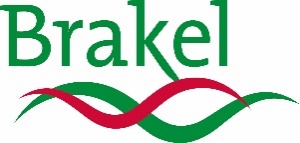 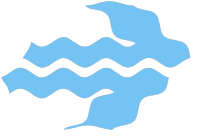 Geraardsbergsestraat 31, 9660 Brakel0498 06 48 50 Zwembad@brakel.beSeptemberOktoberNovemberDecembermaandag21-285-12-19-269-16-23dinsdag22-296-13-20-2710-17-24Woensdag23-307-14-21-2818-252donderdag241-8-15-22-2912-19-26